OPIS PRZEDMIOTU ZAMÓWIENIA 
(specyfikacja techniczna) Bezgotówkowy zakup oleju napędowego do lokomotyw taboru wąskotorowego wraz z dostawą do siedziby Zespołu Świętokrzyskich 
i Nadnidziańskich Parków Krajobrazowych w Jędrzejowie, przy ul. Dojazd 1 w 2022 roku.Kielce, 2022.I. OPIS PRZEDMIOTU ZAMÓWIENIAWstępPrzedmiotem zamówienia jest bezgotówkowy zakup oleju napędowego do lokomotyw taboru wąskotorowego Zespołu Świętokrzyskich i Nadnidziańskich Parków Krajobrazowych w Kielcach z siedzibą w Jędrzejowie przy ul. Dojazd 1 w 2022 roku.
–  na podstawie art. 2 ust. 1 pkt 1) w związku z art. 30 ust. 4 ustawy Prawo zamówień publicznych (tj. Dz. U z 2021 r. poz. 1129).Przedmiotem zakupu i dostawy jest:- olej napędowy B7 (ON) – w ilości szacunkowej 5500 litrów;Wskazane ilości są prognozowanym zapotrzebowaniem Zamawiającego w okresie realizacji umowy tj. 8 miesięcy. Tankowanie paliwa odbywać się będzie sukcesywnie, w zależności od potrzeb, poprzez zapełnianie zbiornika o pojemności 2 500 litrów, bezciśnieniowego do magazynowania materiałów ciekłych zapalnych o numerze seryjnym 25480322, o nazwie Tango oil 2500L z normą odniesienia PN EN 13341 :2005+A1:201. Zbiornik znajduje się na stacji kolejki wąskotorowej w Jędrzejowie, przy ul. Dojazd 1. Rozliczenie między Zamawiającym a Wykonawcą dokonywane będzie na podstawie faktycznych ilości zakupionego paliwa, nieprzekraczających jednak ilości ustalonych powyżej.Wykonawca zobowiązuje się do zaopatrywania w paliwa odpowiedniej jakości zgodnie 
z Polskimi Normami oraz standardami określonymi w Rozporządzeniu Ministra Gospodarki z dnia 9 października 2015 r. w sprawie wymagań jakościowych dla paliw ciekłych (t. j. Dz. U. z 2015 r. poz. 1680).II. Zakres zamówieniaKOD CPV:09134100-8 – Olej napędowy Uzasadnienie celowości:Zakup wraz z dostawą paliw płynnych do lokomotyw jest niezbędny i konieczny dla właściwego funkcjonowania kolejki wąskotorowej, a także  działalności statutowej Zespołu Świętokrzyskich i Nadnidziańskich Parków Krajobrazowych. Zakup paliw dotyczy okresu od 01 maja do 31 grudnia  2022 roku.Przedmiotem zamówienia jest sukcesywny, bezgotówkowy zakup i dostawa do siedziby Zamawiającego (Jędrzejów, ul. Dojazd 1) oleju napędowego do lokomotyw taboru wąskotorowego Zespołu Świętokrzyskich i Nadnidziańskich Parków Krajobrazowych w 2022 roku w szacunkowej ilości 5500 L. Podane wyżej ilości są wartościami szacunkowymi i mogą ulec zmianie, tj. zmniejszeniu, jednak nie więcej niż o 10% . III. Sposób obliczenia ceny ofertyWykonawca może zaproponować tylko jedną cenę za olej napędowy, wyrażoną w PLN,
z dokładnością do dwóch miejsc po przecinku. Wykonawca określi przewidywane wynagrodzenie za realizację przedmiotu umowy biorąc pod uwagę przewidywane ilości paliwa oraz średnią cenę detaliczną za 1 litr paliwa - oleju napędowego B7 (ON), obowiązującą na stacjach Wykonawcy w dniu 14 kwietnia 2022 roku r. a także określi stały rabat od ceny jednego litra liczony w PLN.Rozliczenie zakupów paliw będzie dokonywane przez zamawiającego przelewem na podstawie faktury VAT. Dopuszcza się wystawianie dwóch faktur w miesiącu. IV. Pozostałe warunki zamówieniaWykonawca zapewni dostawę oleju napędowego własnym transportem (na koszt Wykonawcy) do siedziby Zamawiającego wskazanej w pkt. 1 w dni powszednie (od poniedziałku do soboty). Tankowanie będzie odbywać się bezpośrednio do zbiornika, zakończone wystawieniem dokumentu wydania (np. dokument WZ), na którym zamieszczone będą następujące dane:a) imię i nazwisko osoby, która pobrała paliwo,b) datę i godzinę tankowania,c) ilość faktycznie pobranego paliwa.Zamawiający sporządzi i przedłoży Wykonawcy imienną listę osób upoważnionych do odbioru paliwa.  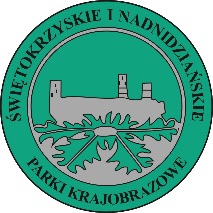 Zespół Świętokrzyskich i Nadnidziańskich 
Parków Krajobrazowychul. Łódzka 244, 25 - 655 Kielce, tel /fax (41) 345-51-91; tel 345-58-80Krzyżanowice Średnie 14, 28-400 Pińczów, tel/fax (41) 357-17-11www.pk.kielce.pl   e-mail: sekretariat@pk.kielce.pl 